«Мягкая игрушка из помпонов».Ц е л и: познакомить учащихся с изделиями из помпонов; ознакомить с инструментами и материалами необходимыми для выполнения игрушек в данной технике; научить приемам намотки ниток на шаблоны; познакомить с последовательностью выполнения игрушек из помпонов; воспитывать аккуратность, внимательность, культуру труда в работе; прививать эстетический вкус.О б о р у д о в а н и е : цветная пряжа, цветная бумага, ножницы, клей, готовые шаблоны дисков на каждого ребёнка.Организационный момент.Сообщение темы и целей урока. Сегодня мы приступаем к новой теме «Мягкая игрушка из помпонов». Помпоны из ниток очаровательны, как маленькие котята. Ими можно украсить любой подарок: маленькие помпончики – для заколки, для застежки на рюкзачке, побольше – для носков или гольф и т.п. Из помпонов очень легко сделать игрушки, достаточно только пробудить свою фантазию.Изучение нового материала.а) Материалы необходимые для работы.Для выполнения нам понадобятся различные цветные нити для вязания. Это могут быть как новые так и остатки из старых запасов. По волокнистому составу подходят любые нитки и хлопок, и шерсть, и синтетика. Если совмещать различные нити, тогда игрушка получится более лохматая. По цвету, игрушки могут быть однотонными (приближенными к реальной окраске или яркими цветными) или пестрыми.Для изготовления помпонов нам потребуется 2 одинаковых  диска.б) Последовательность выполнения работы.На 2 одинаковых диска ровно сложенных друг с другом плотно наматываем пряжу, чем плотнее и ровнее будут намотаны нити, тем красивей получится шарик.Берем острые ножницы и разрезаем пряжу по наружному краю диска. Для того чтобы линия разреза пряжи была более ровной концы ножниц желательно размещать между дисками.Когда нити по всему кругу будут разрезаны, между дисками вставляем нить, и не вытаскивая дисков (чтобы не распались разрезанные нити)завязываем плотно нить, тем самым скрепив разрезанные нитки.Снимаем диски и распушаем помпончики. Для этого их можно просто покатать между ладонями. Все помпон готов.в)  Правила техники безопасности при работе.
- Содержи в порядке своё рабочее место.
- Внимательно слушай объяснение учителя и выполняй действия вместе с остальными учениками.
- При работе с ножницами помни: отрезал бумагу или нитки , положи ножницы на место.
- Если что-то не понял или не успел сделать, спроси учителя, не отвлекай товарища.Самостоятельная работаГотовую заготовку теперь надо оживить. Это можно сделать при помощи цветного картона.  Дети самостоятельно приклеивают глазки, ушки, нос.Итоги урока-Что вам показалось легко, а что трудно на этом уроке?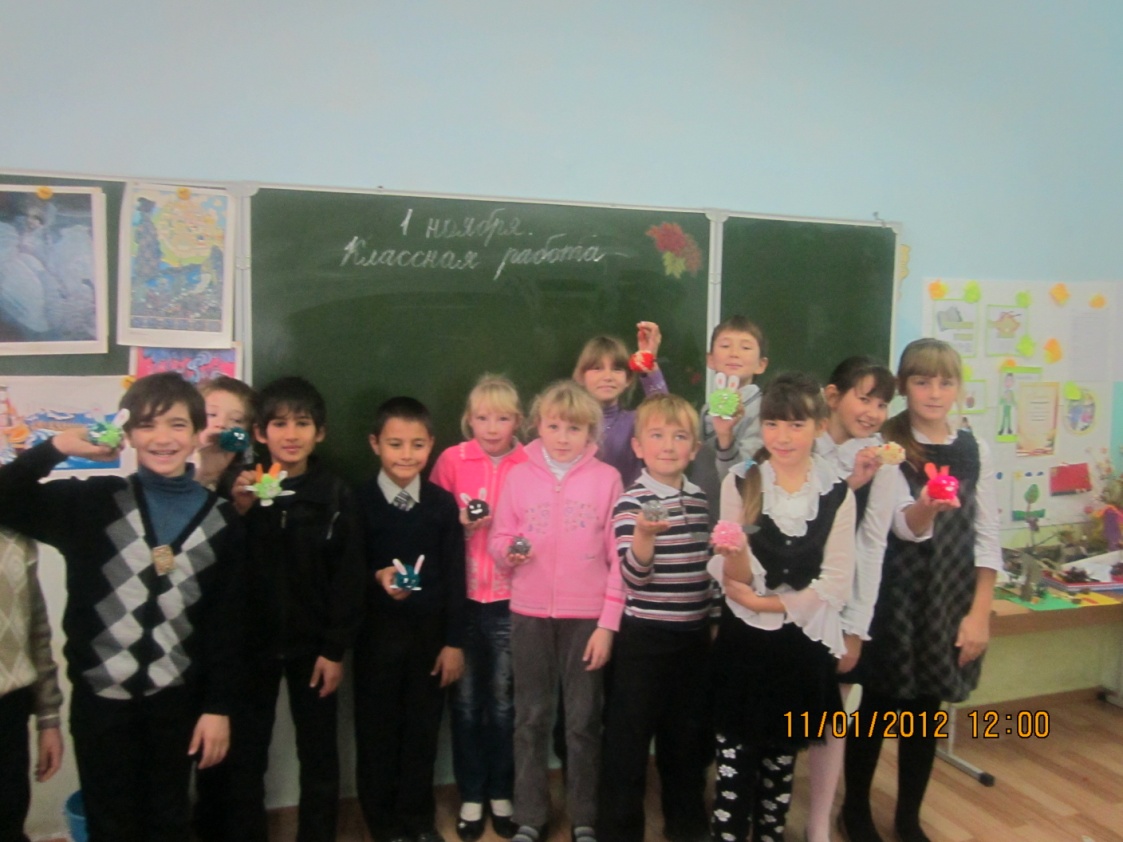 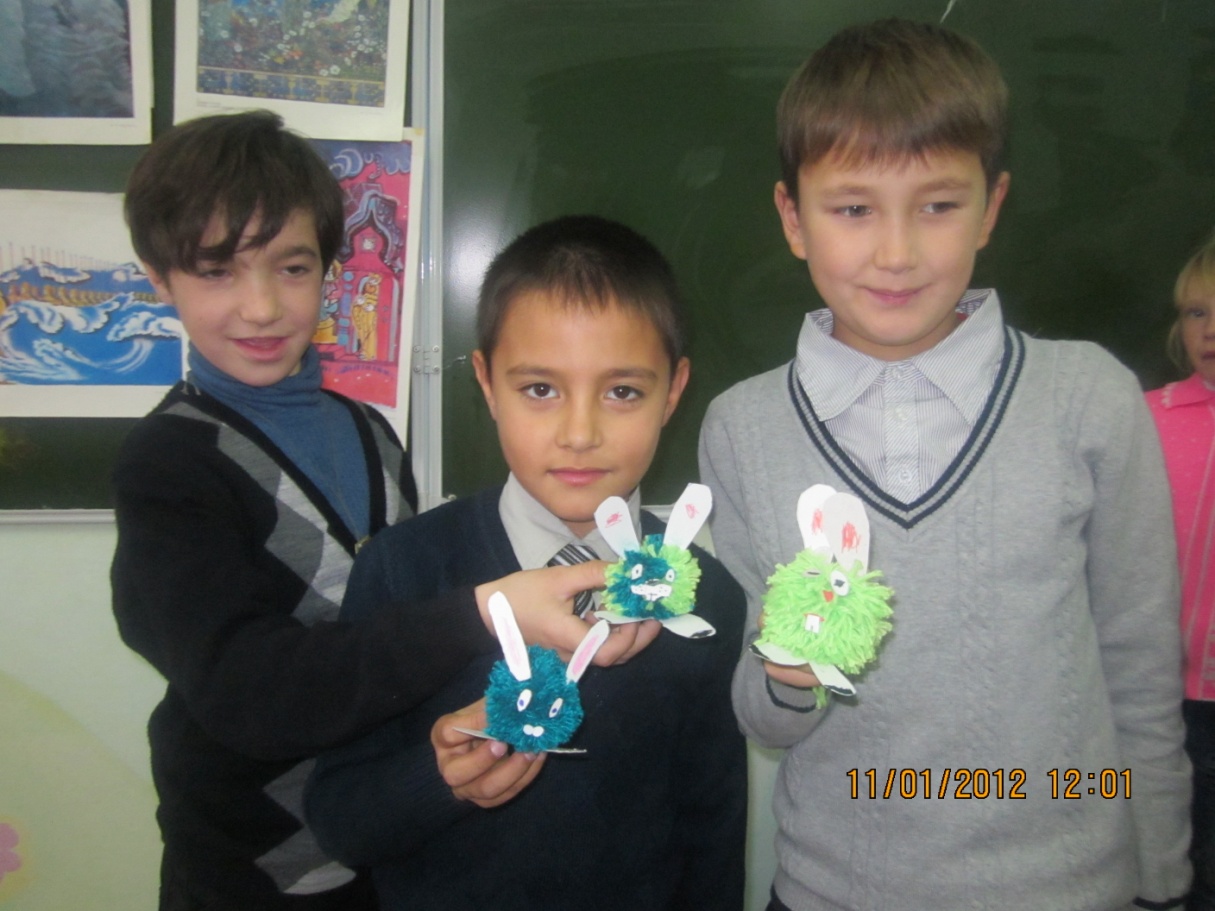 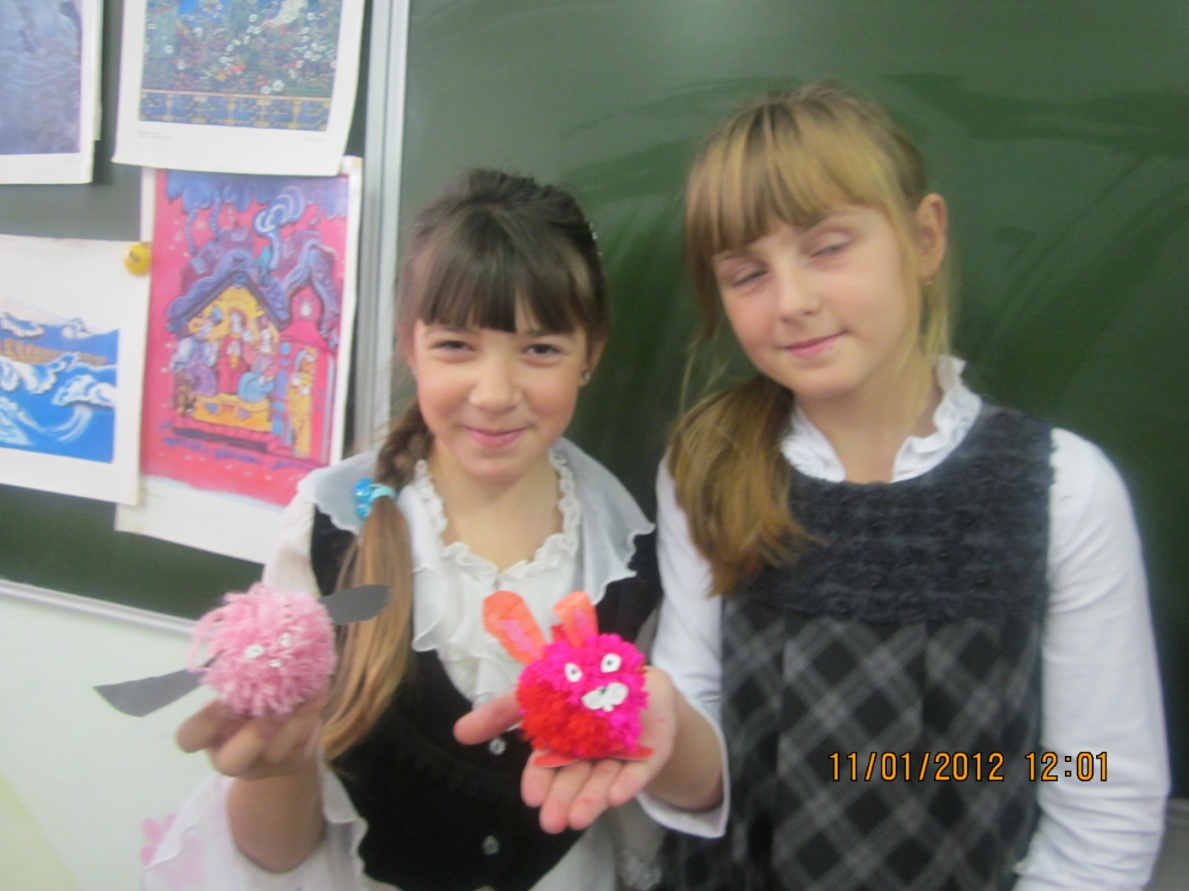 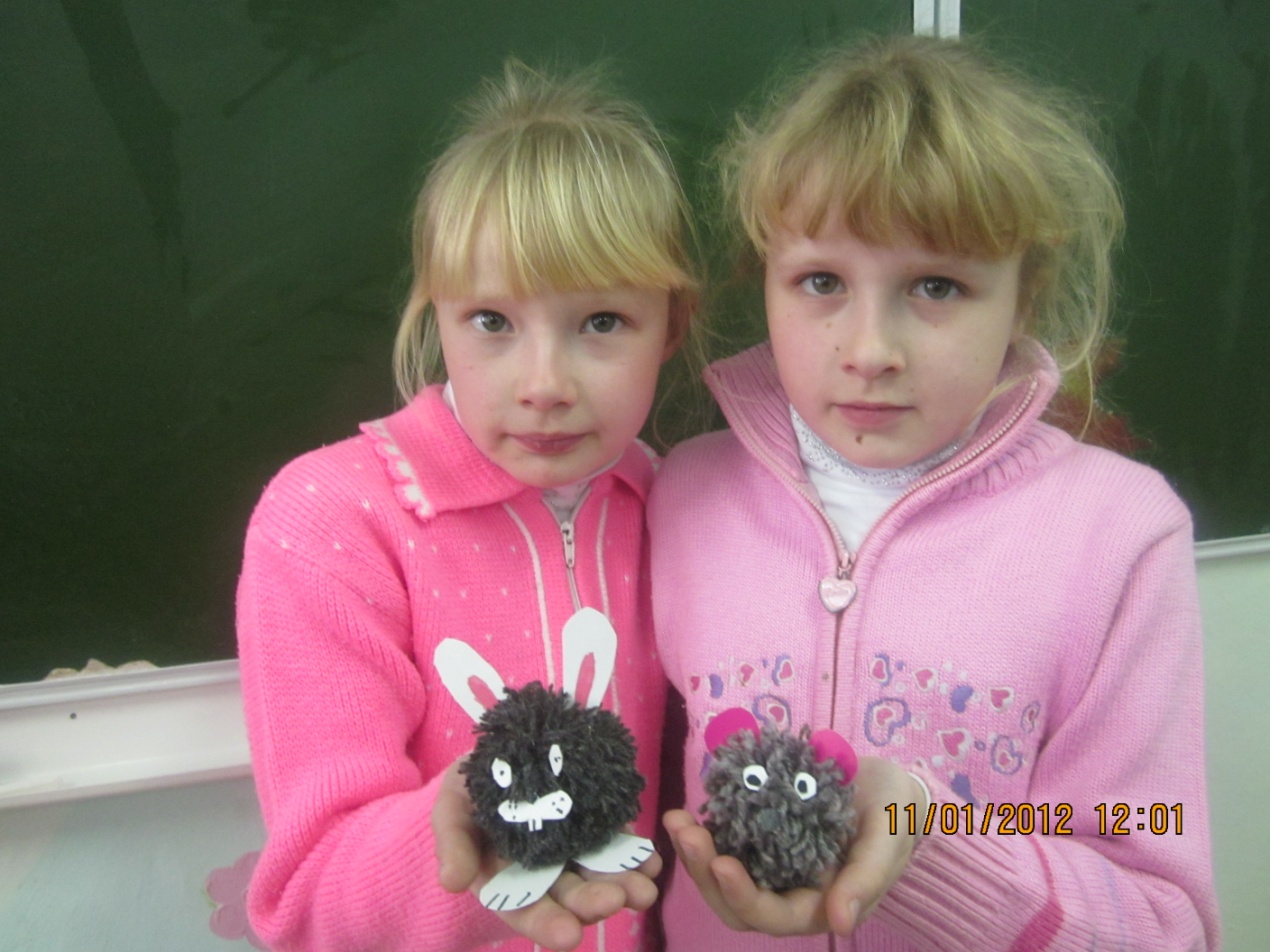 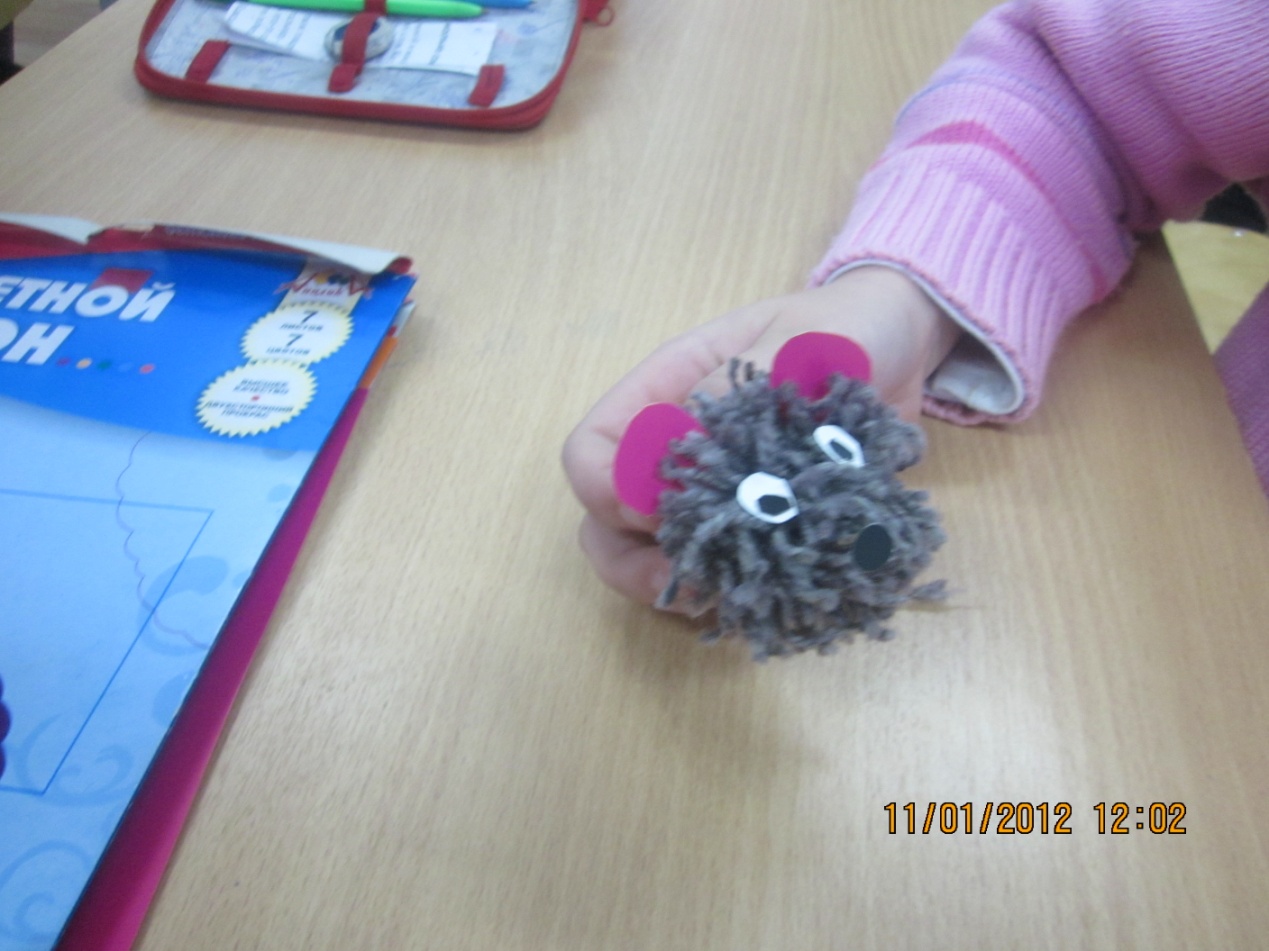 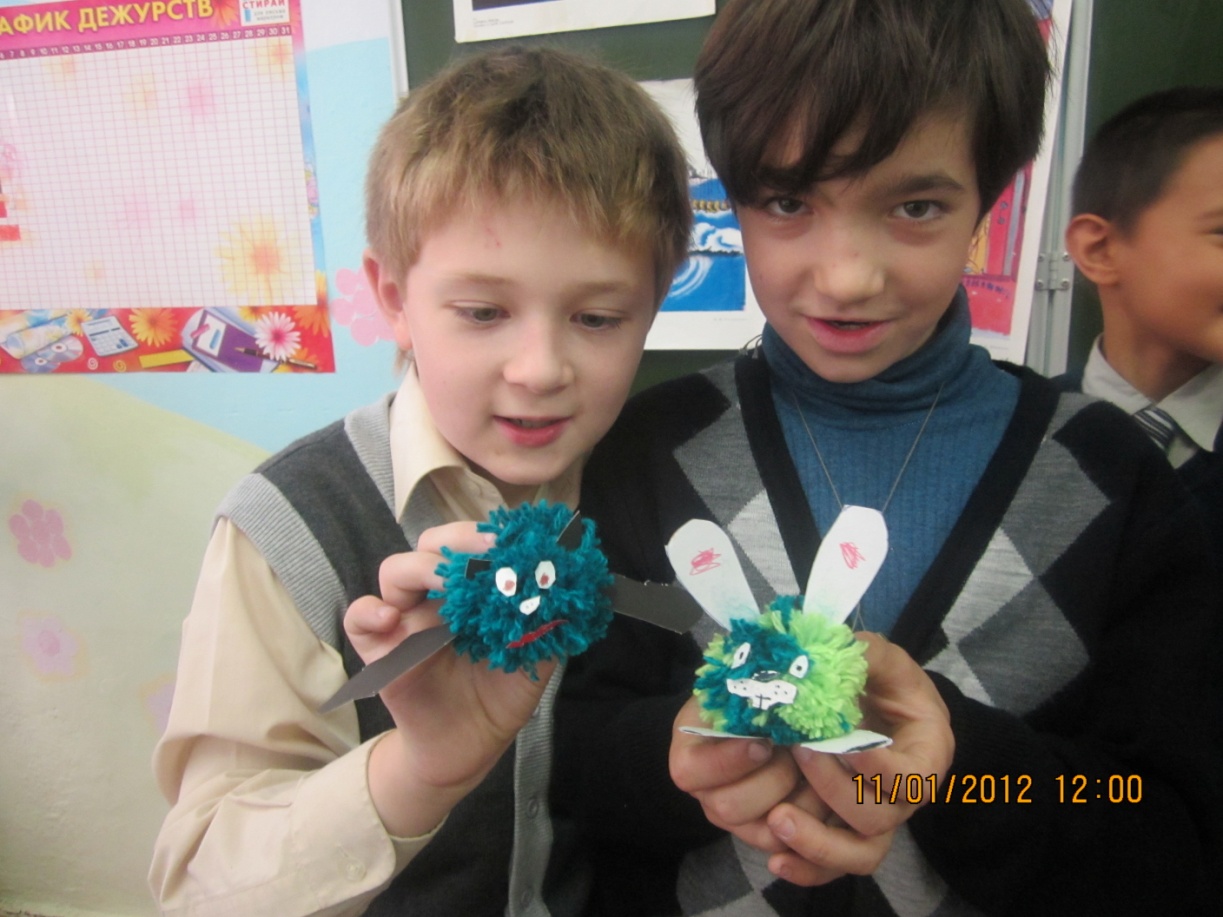 